Procedimiento para instalar versión 51.0.1 del MozillaEn caso de tener instalado el Mozilla en la computadora proceder a desinstalarlo.Ingresar al link http://www.descargarsoft.com/descargar-gratis-firefox-30-beta-2/Al ingresar a la página, descarga la versión de según el sistema Operativo del equipo de computo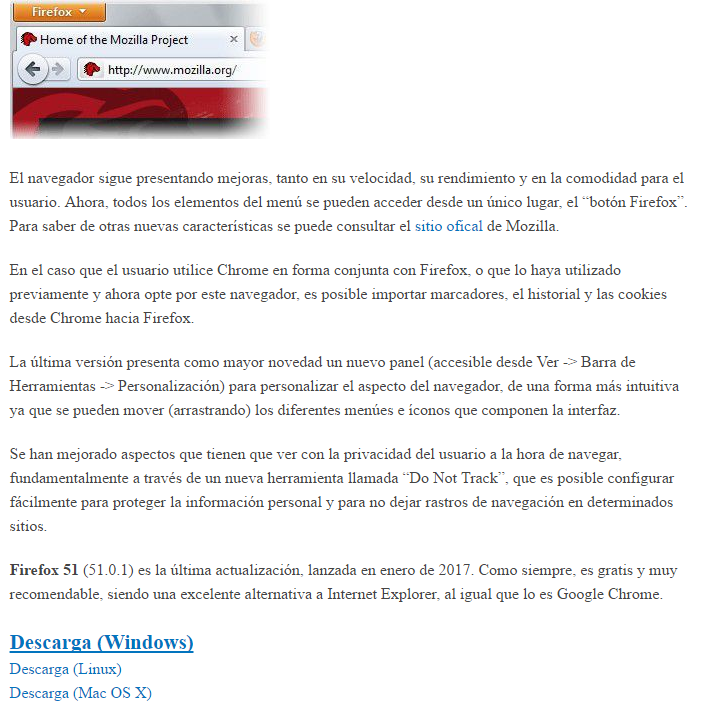 Una vez que se haya instalado el Mozilla, es necesario deshabilitar la actualización automática, para ello es necesario realizar lo siguiente:Ingresar en el icono de menú derecho del Mozilla 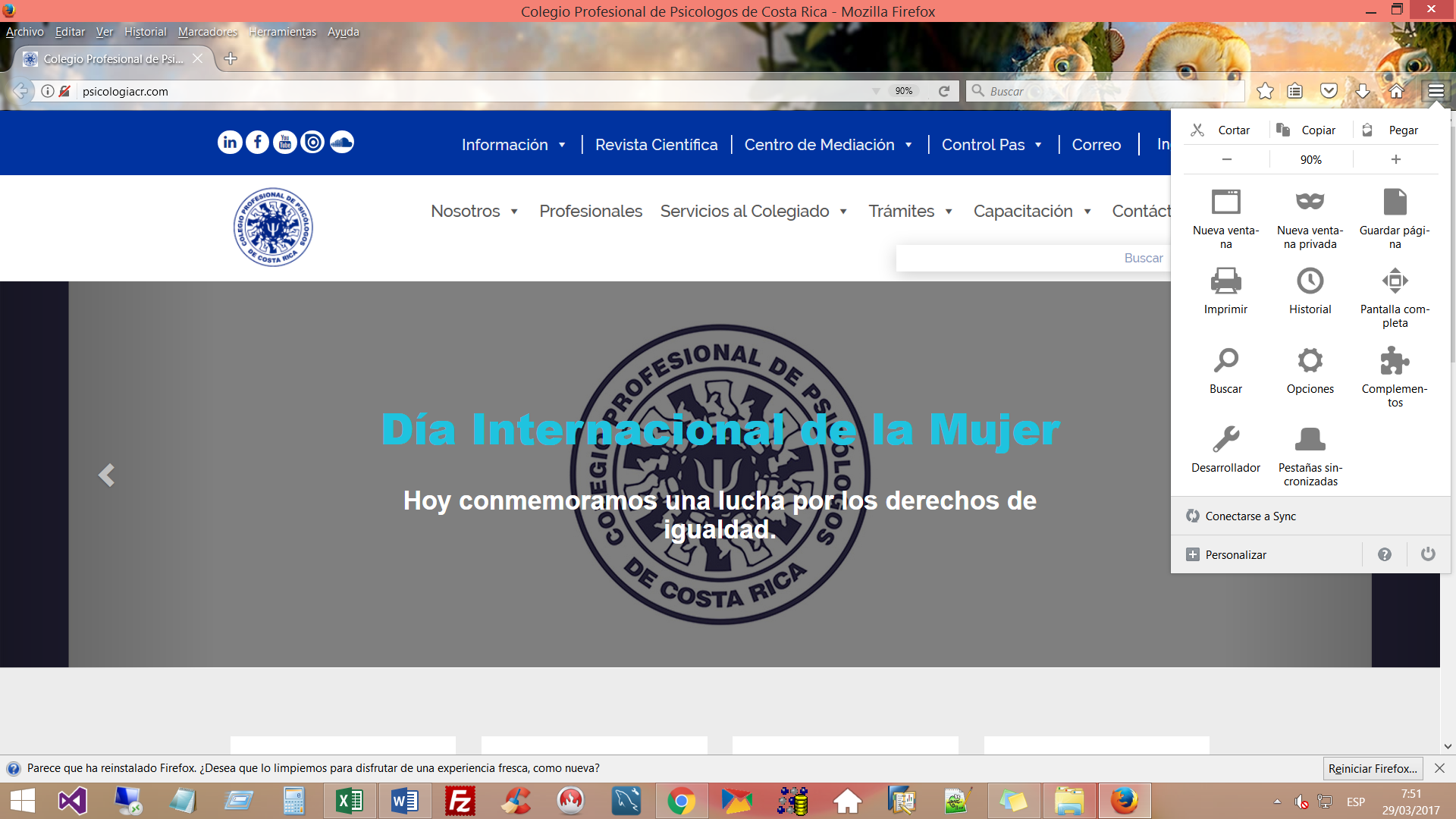 Ingresar a la sección de Opciones.Clic en la sección “Avanzado”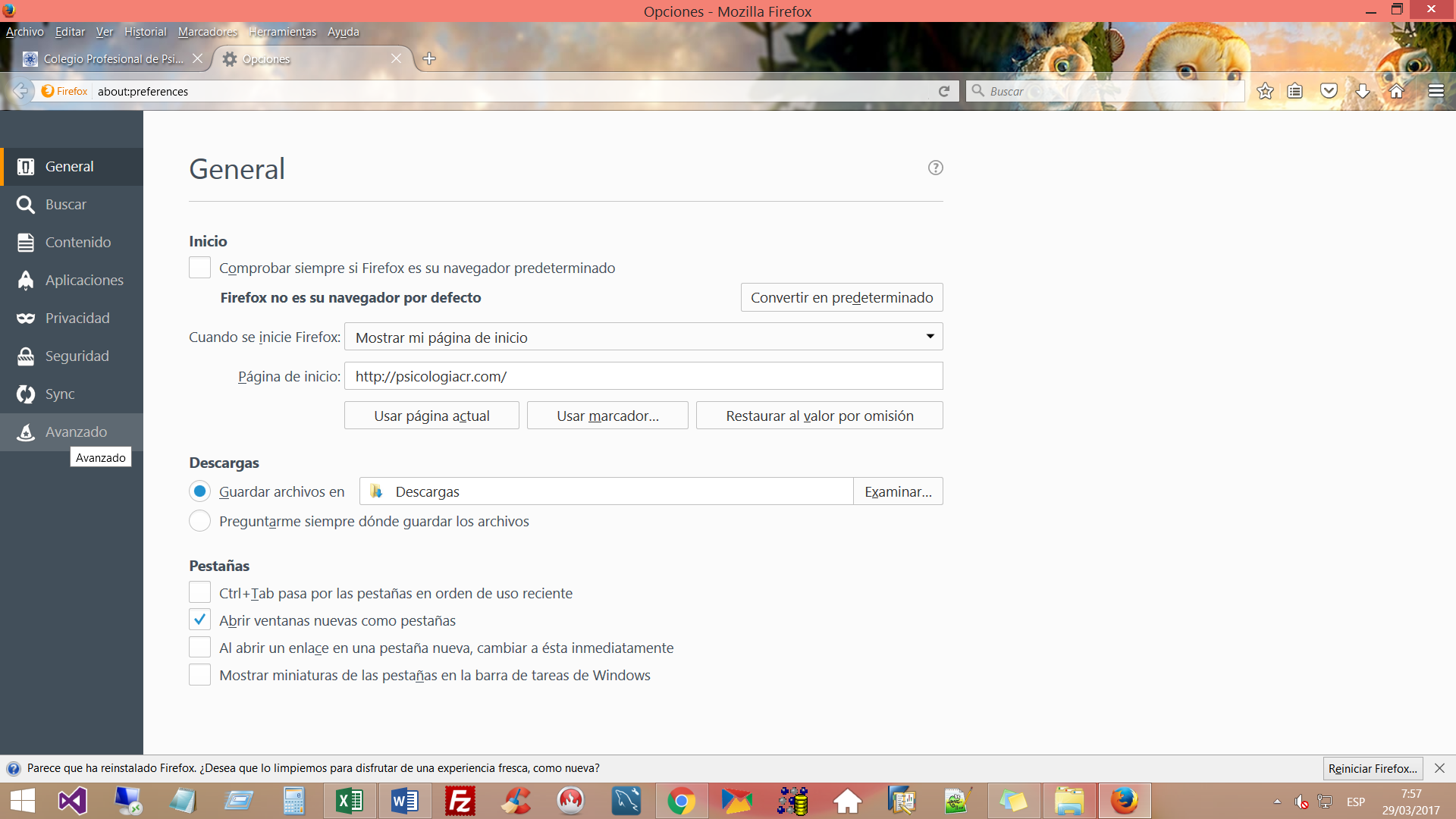 Clic en la sección “Actualizar” y seleccionar la opción “Comprobar actualizaciones, pero dejarme elegir si las quiero instalar”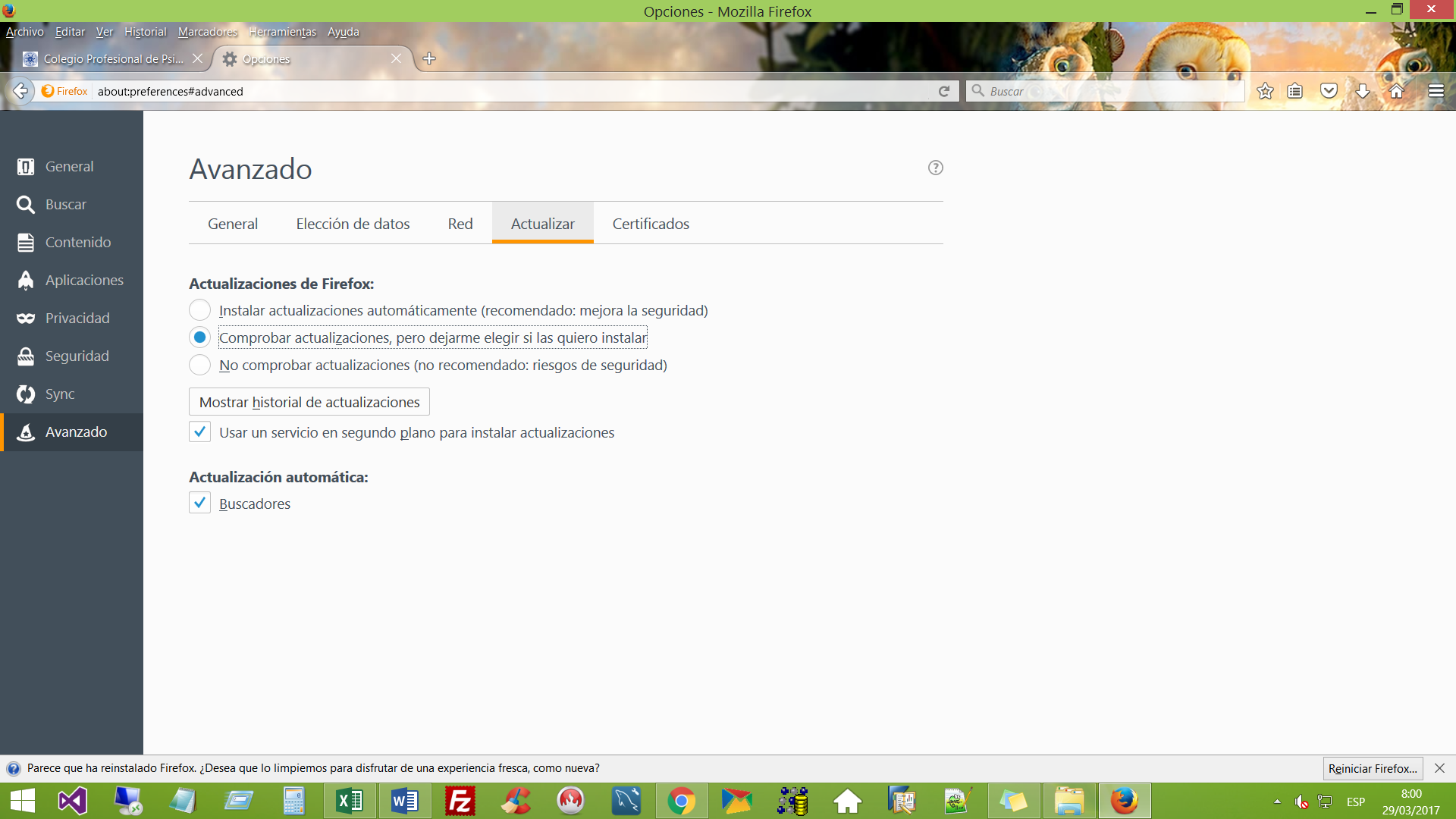 Cerrar el navegador y volverlo a abrir.Descargar y ejecutar el java en el link https://www.java.com/es/download/